January 2020Parent & Family Engagement CalendarPointe South Middle School8495 Thomas Rd. Jonesboro Ga. 30236Taji Givens-McCall Parent Liaison770-473-2890 Ext. 520123 Room 110SundayMondayTuesdayWednesdayThursdayFridaySaturday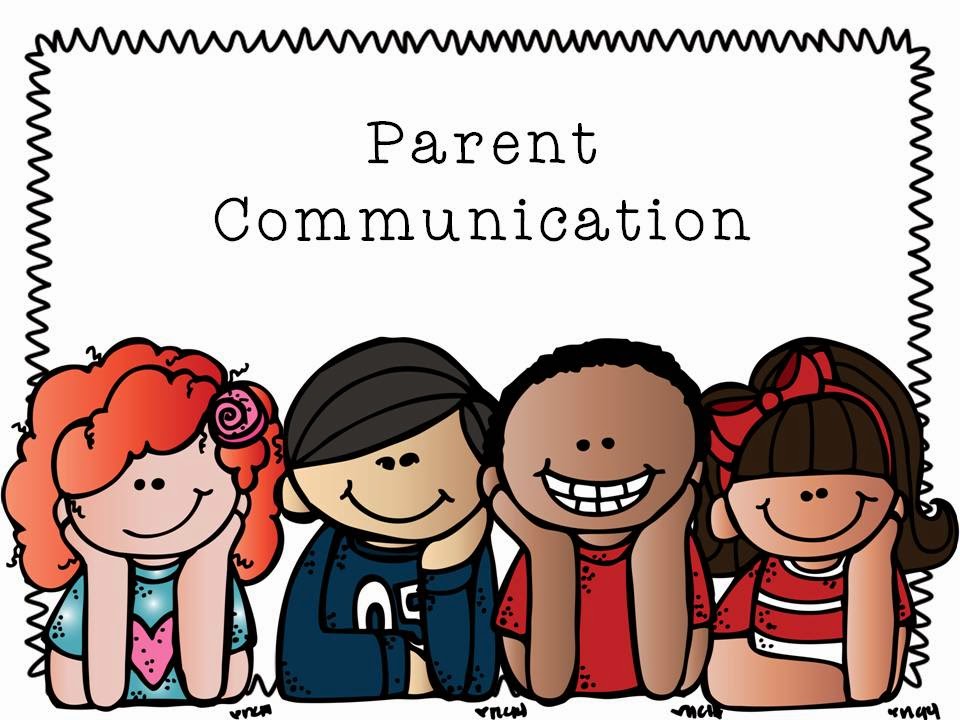 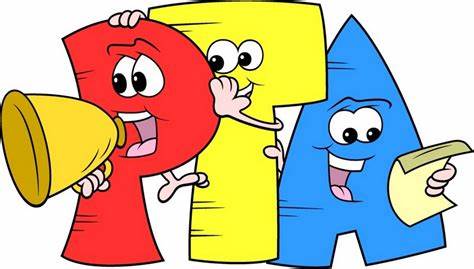 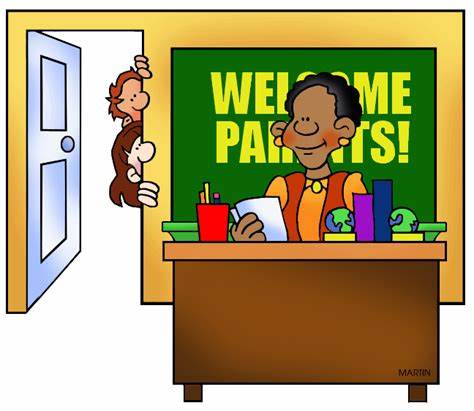 1Happy New Year2No School3No School4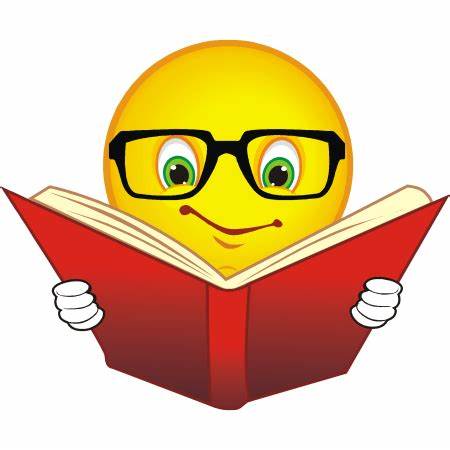 5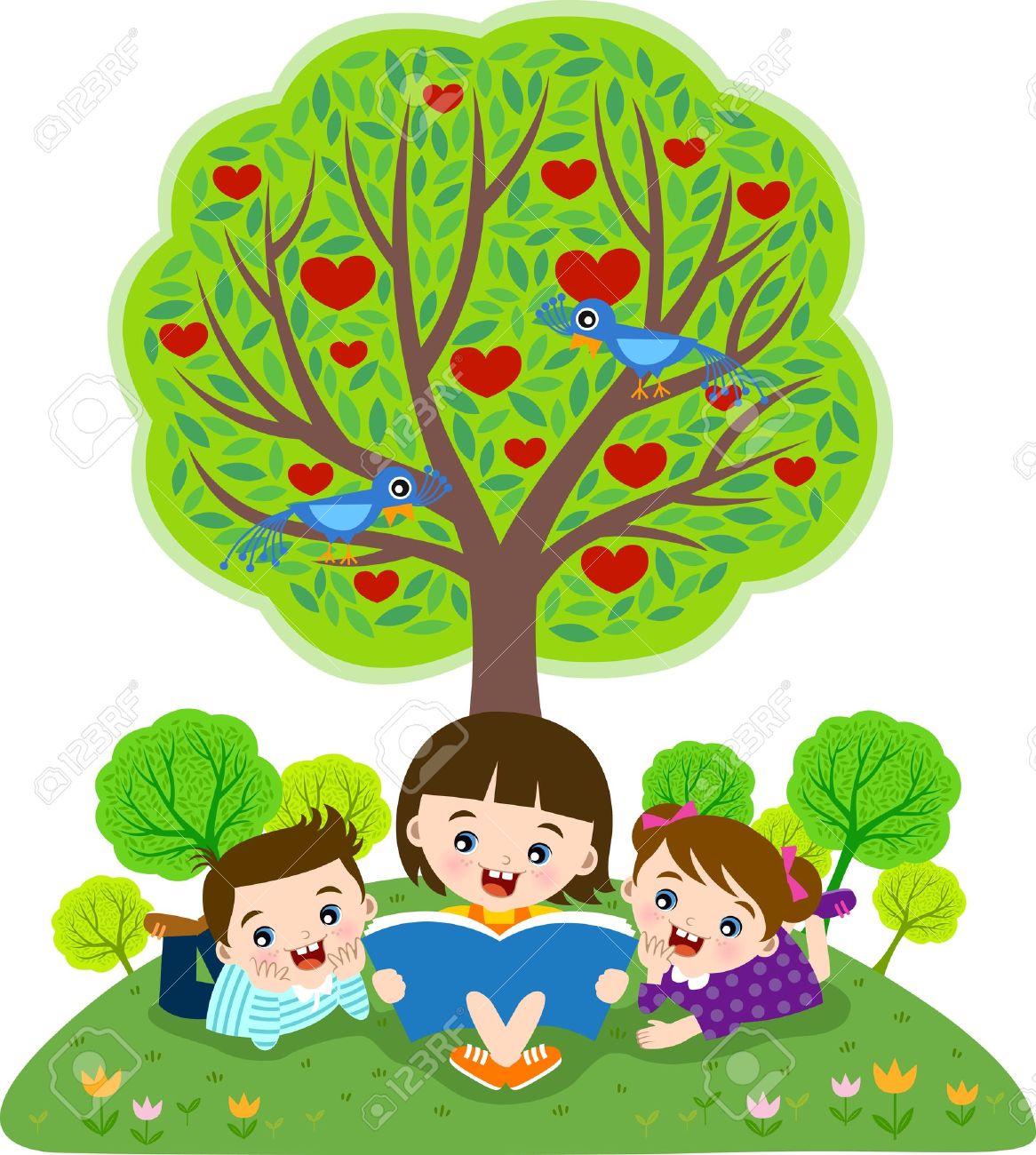 6Staff Development Day No Students7Collaborative Planning All Grade Levels 9:00am-3:00pmRoom 1208Homework Help Parent Workshop10:00am&1:00pm Room 1109Dr. Karen Mapp Training8:00am-4:00pm PLCPFRC Closed10Parent Lending Library Room 110Resources Available8:30am-4:00pm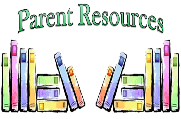 11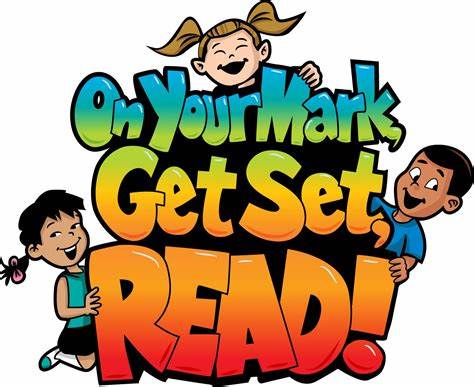 12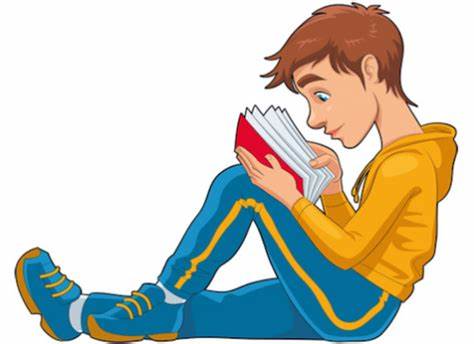 13Building Staff Capacity(All Staff)9am-3:00 Room 12014Homework Help Parent Workshop1:00pm &2:00pm Room 11015CCPS 101 Parent Workshop11:00am &2:00pm Room 11016Everyday Tools to assist your child in math parent workshop10:00am &2:00pm Room 11017Parent Portal Assistance 8:30-4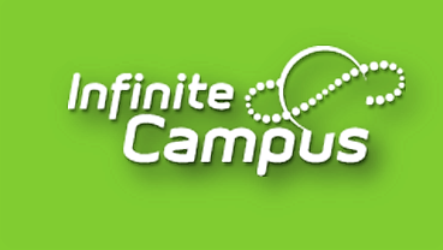 18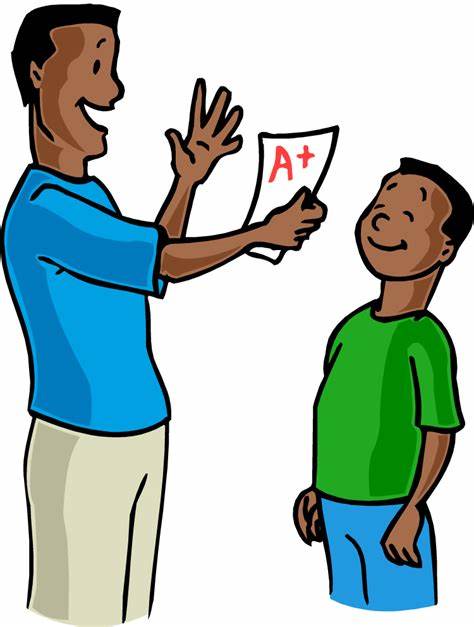 19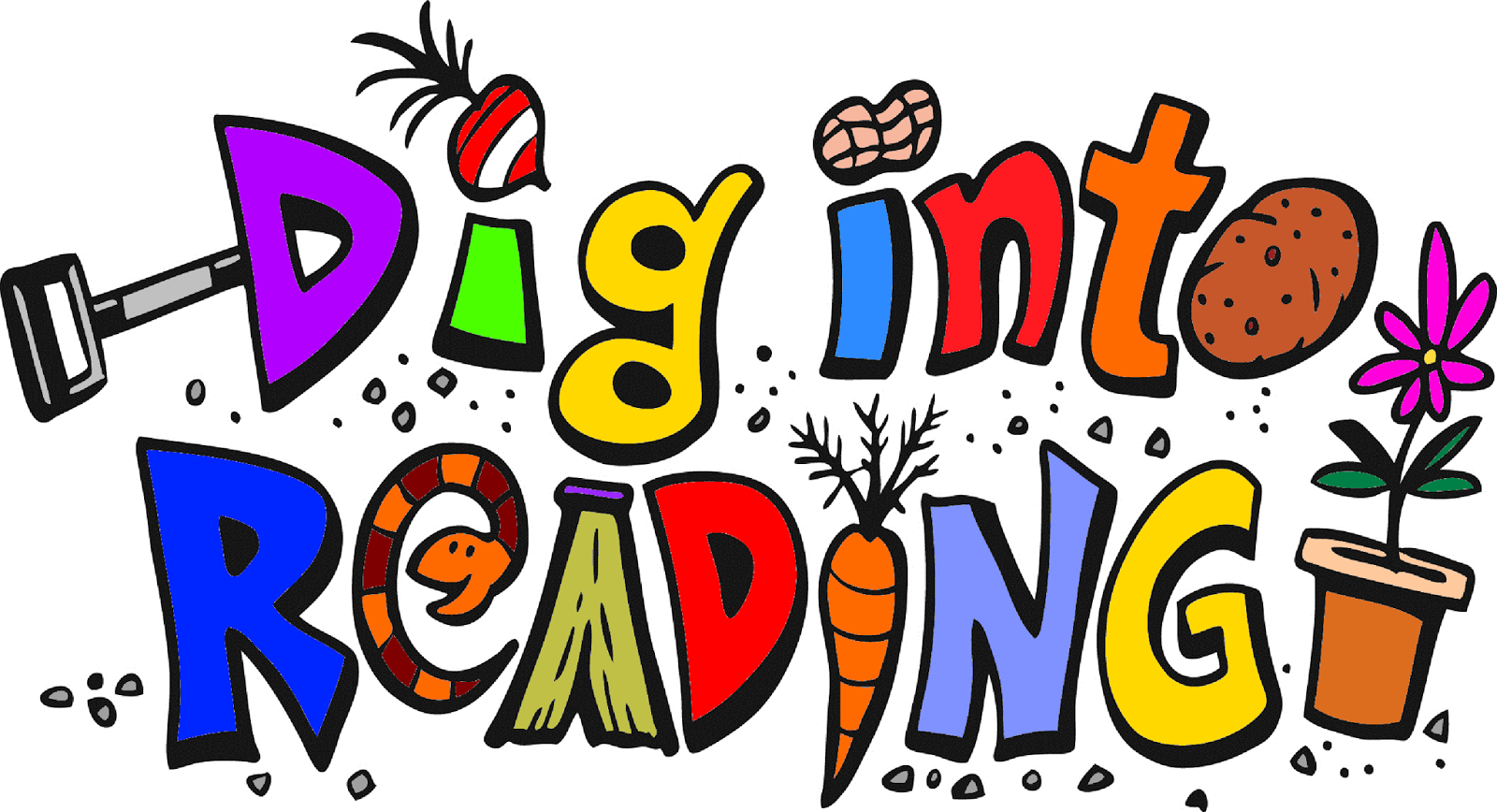 20No School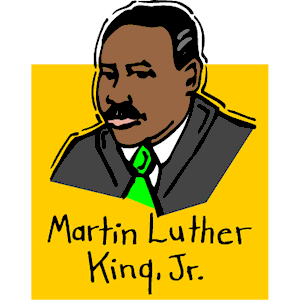 21Math Matters Parent Workshop4:00pm Room 110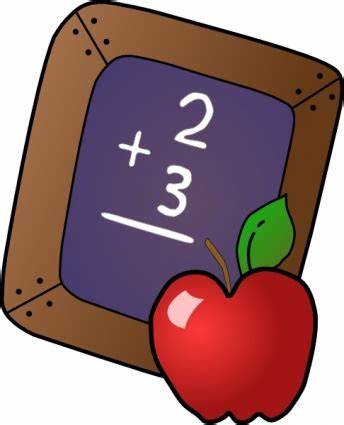 22The Roadmap To Understanding Common Core Workshop11:00am &2:30pm Room 11023CCPS 101 Parent Workshop12:00pm &2:30pm Room 11024Parent Portal Assistance 8:30-4Room 110 25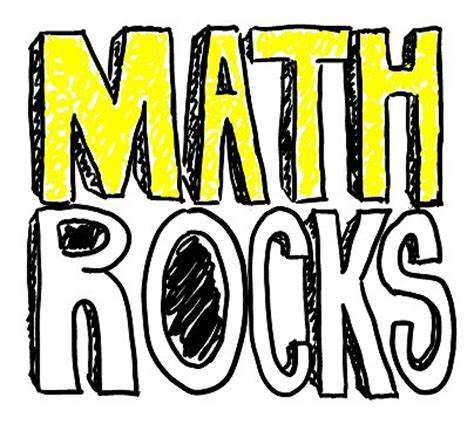 26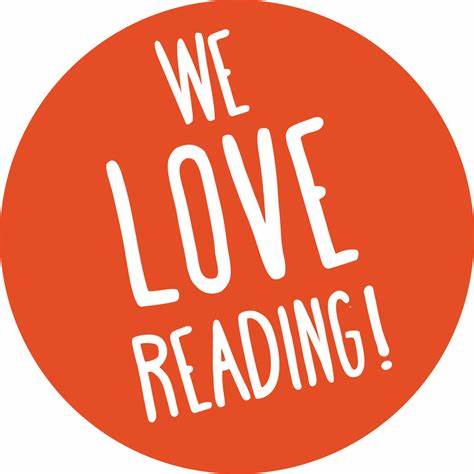 27Collaborative Planning All Grade Levels 9:00am-3:00pm Room 12028Parents as Leaders Workshop11:00am &2:00pmRoom 11029How to check your child’s progress10:00am &1:30pmRoom 11030Building Parent &Teacher Relationships Parent Workshop10:00pm & 1:00pm31Parent Lending Library Room 110Resources Available8:30am-4:00pm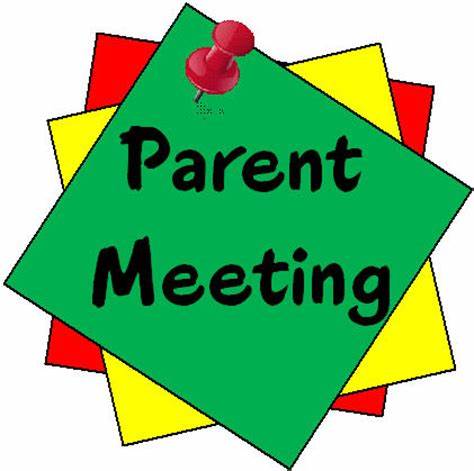 